Ya disponible: Subsidio del fondo para la equidad alimenticia de la Ciudad de Seattle―Solicite antes del 19 de marzo de 2024El Fondo para la Equidad Alimenticia es un programa del Departamento de Vecindarios de Seattle (DON). El propósito del fondo es invertir en el trabajo dirigido por la comunidad que promueve un sistema alimentario local, equitativo y sostenible. "Sistema alimentario" se refiere a cualquier actividad relacionada con los alimentos, esto puede incluir el cultivo, el abastecimiento, la preparación, el aprendizaje, la distribución de alimentos y/o la gestión de los desperdicios de alimentos.El Fondo para la Equidad Alimenticia apoya el trabajo dirigido por aquellos que experimentan las mayores desigualdades alimenticias y de salud: negros, indígenas, personas de color (BIPOC), inmigrantes, refugiados, personas con bajos ingresos, jóvenes y ancianos.El financiamiento proviene de los ingresos del Impuesto a las Bebidas Azucaradas de Seattle. En 2024, aproximadamente $2,3 millones están disponibles en fondos mediante dos ciclos de subsidios: el Subsidio del Fondo para la Equidad Alimenticia y el Fondo de Iniciación (anteriormente conocido como Subsidio para el Desarrollo de Capacidades) que se lanzará el 1 de abril de 2024.Resumen del Subsidio del Fondo para la Equidad Alimenticia:Monto adjudicado: $25,000 a $100,000Duración del proyecto: hasta 24 mesesInicio de solicitud: martes 16 de enero de 2024Fecha límite de solicitud: martes 19 de marzo de 2024Notificación de la decisión: finales de junio de 2024Solicitantes elegibles:Organizaciones que tienen el estatus de sin fines de lucro, 501(c)(3), oGrupos locales de la comunidad que cuentan con el patrocinio fiscal con el estatus de sin fines de lucro, 501(c)(3),Tribus y organizaciones tribalesLas propuestas eligibles deben:Realizar las actividades del proyecto en Seattle.Ser accesibles y beneficiar a las personas que viven, estudian, trabajan o practican su religión en SeattleCentrarse en contribuir a un sistema alimentario local equitativo y sostenibleCompletarse dentro de 24 meses a partir de la firma del contrato.Para obtener más información sobre el fondo, visite nuestro sitio web.Aquí encontrará detalles sobre el proceso de solicitud y una lista de los materiales requeridos:Pautas (Spanish)Pautas (English)SolicitudAnexo: preguntas narrativas (Spanish)Anexo: preguntas narrativas (English) Anexo: plan de trabajo y biografías de liderazgoAnexo: presupuesto de solicitud de subsidio (Excel)Envíe por correo electrónico todos los materiales requeridos a foodequityfund@seattle.gov antes del martes 19 de marzo, a las 11:59 p. m.Apoyo en otros idiomas:Actualmente solo estamos aceptando solicitudes escritas en inglés. Sin embargo, si desea asistencia personalizada en un idioma que no sea el inglés, podemos programar una reunión virtual con un intérprete sin costo alguno. Envíe un correo electrónico a foodequityfund@seattle.gov o llámenos al 206-727-3663 para solicitar un intérprete.Para obtener más información y asistencia:Sesiones informativas:escuche una breve presentación sobre el proceso de la solicitud y haga preguntas. La misma información se tratará en las tres sesiones. Se puede ofrecer interpretación con una semana de aviso previo. Por favor, regístrese aquí.Fecha y hora:	Cómo participar virtualmente:Martes 30 de enero, de 10 a 11 a. m.	Enlace: Sesión informativa #1Únase por teléfono: (206) 207-1700Código de acceso: 2491 432 3663Contraseña: 2024Lunes 12 de febrero, de 12 a 1 p. m.	Enlace: Sesión informativa #2Participación por teléfono: (206) 207-1700Código de acceso: 2489 593 9972Contraseña: 2024Jueves, 29 de febrero, de 5:30 a 6:30 p. m.	Enlace: Sesión informativa #3Participación por teléfono: (206) 207-1700Código de acceso: 2484 962 5571Contraseña: 2024Horarios de oficina: Únase a un espacio informal para hacer preguntasFecha y hora: miércoles 6 de marzo de 2024 – de 4:30 p. m. a 6 p. m.Enlace: Hora de la Oficina Virtual del Fondo para la Equidad AlimenticiaParticipación por teléfono: (206) 207-1700Código de acceso: 2498 906 0175Contraseña: 2024Para programar una cita para reunirse personalmente con un gerente de proyecto, comuníquese con nosotros al (206) 727-3663 o foodequityfund@seattle.govPróximo subsidio del Fondo para la Equidad Alimenticia:El 1 de abril de 2024, se lanzará un Subsidio de Iniciación del Fondo para la Equidad Alimenticia. Los subsidios serán de hasta $25,000 y las solicitudes se aceptarán de forma continua. Para obtener la información más reciente, visite el sitio web del Fondo para la Equidad Alimenticia.Fondo de Equidad Alimentaria Guía para las subvenciones de 2024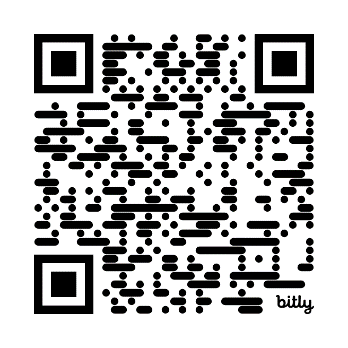 El Fondo de Equidad AlimentariaEl Fondo de Equidad Alimentaria es un programa del Departamento de Vecindarios de Seattle (DON). El propósito del Fondo es invertir en actividades dirigidas por la comunidad que contribuyan a un sistema alimentario local, equitativo y sostenible. Por "sistema alimentario" entendemos cualquier actividad relacionada con los alimentos, lo que puede incluir el cultivo, el abastecimiento, la preparación, el aprendizaje, la distribución o la gestión del desperdicio de alimentos.Desde su creación en 2021, el Fondo de Equidad Alimentaria apoya actividades dirigidas por aquellos que sufren las mayores desigualdades alimentarias y de salud: las personas negras, indígenas, de color (BIPOC), los inmigrantes, los refugiados, las personas de bajos ingresos, los jóvenes y los adultos mayores.El financiamiento proviene de los ingresos del impuesto sobre las bebidas azucaradas de Seattle. En 2024, aproximadamente $2.3 millones están disponibles en fondos mediante dos ciclos de subvenciones: la Subvención del Fondo de Equidad Alimentaria y el Fondo de Iniciación (anteriormente conocido como Subsidio para el Desarrollo de Capacidades), que se lanzarán el 1 de abril de 2024.Lo que financiamosEn todo Estados Unidos y en Seattle, existen profundas y persistentes desigualdades en el sistema alimentario como resultado del racismo estructural. El Fondo de Equidad Alimentaria tiene como objetivo aumentar las inversiones en las actividades alimentarias dirigidas por las personas negras, indígenas, de color, los inmigrantes, los refugiados, las personas de bajos ingresos, los jóvenes o los adultos mayores.Las propuestas deben cumplir con los siguientes requisitos:Realizar las actividades del proyecto en Seattle.Ofrecer acceso y beneficios a personas que viven, estudian, trabajan o 
practican su religión en Seattle.Enfocarse en fomentar un sistema alimentario local equitativo y sostenible.Completarse dentro de 24 meses a partir de la firma del contrato.Solicitantes elegibles Organizaciones que tienen el estatus sin fines de lucro 501(c)(3).Grupos comunitarios que cuentan con un patrocinador fiscal con el estatus 
sin fines de lucro 501(c)(3).Tribus y organizaciones tribales.*Un PATROCINADOR FISCAL es una organización sin fines de lucro 501(c)(3) que acepta actuar como fideicomisaria de los fondos de su proyecto y asume responsabilidades financieras relacionadas con el mantenimiento de registros y el desembolso de fondos. Si su organización no es una organización sin fines de lucro 501(c)(3), debe conseguir un patrocinador fiscal para su contrato con la ciudad de Seattle. Para los grupos que deben contratar un patrocinador fiscal, muchas veces se cobra una comisión del 5 % al 10 % del total de la subvención. Esta comisión puede incluirse en el presupuesto de su propuesta.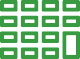 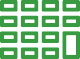 Nota: Se permite solo una solicitud por organización, excepto si la organización actúa como patrocinador fiscal de varios grupos. Ejemplos de actividades elegibles  Las siguientes son ideas de actividades elegibles: *proyecto de capital o de mejora física, como un nuevo invernadero, riego agrícola o cocina comercialdesarrollo de coaliciones para promover la justicia y la soberanía alimentariasorganización comunitariaprogramas de alimentación para adultos mayorescentro de distribución de alimentosdesarrollo de liderazgo en justicia alimentariadespensa de alimentos y servicios de comidasjardinería o agriculturaformación laboral relacionada con la alimentaciónactividades que fomenten oportunidades económicas en el sistema alimentarionarración y preservación o educación cultural programas de alimentación para jóvenes ¡... y mucho más*CONTINGENCIA: Todos los presupuestos para proyectos de capital o mejora física deben incluir un fondo de contingencia del 15 % para todas las actividades y costos relacionados con la construcción, incluido el impuesto sobre la venta.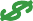 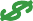 Solicitantes inelegibles No aceptamos solicitudes de:grupos políticos 501(c)(4)entidades con fines de lucro, incluidas las pequeñas empresas personas individualesgrandes instituciones como distritos escolares, universidades u hospitales  Lo que no financiaremosLas siguientes actividades no califican para financiamiento: gastos realizados antes de que la organización sea seleccionada y contratadatarjetas de regalo o vales de comida gastos de alojamiento u hotel gastos generales de la organización no relacionados con el proyecto del Fondo de Equidad Alimentariaproyectos de difícil acceso para el público compra de terrenos o edificioscompra de un vehículo becas proyectos de capital o mejoras físicas en una residencia privada El Departamento de Vecindarios se reserva el derecho de tomar la decisión final sobre gastos o actividades elegibles. Contáctenos directamente en foodequityfund@seattle.gov si tiene preguntas sobre las actividades elegibles antes de presentar la solicitud final.Mejoras físicas ¿Planifica construir nuevos bancales elevados en su huerto comunitario? ¿Va a renovar la cocina de su centro para adultos mayores? ¿Quiere construir un nuevo invernadero o cobertizo para el huerto urbano de su organización? Se requiere el permiso del propietario de la propiedad junto con la solicitud si se va a realizar una mejora física a una propiedad que no pertenezca a su grupo u organización.Una mejora física incluye la construcción de estructuras semipermanentes o permanentes o la realización de renovaciones en un edificio. TENGA EN CUENTA LO SIGUIENTE: Requerimos que todos los proyectos de mejoras físicas incluyan un fondo de contingencia del 15 % en el presupuesto para cubrir gastos imprevistos.Para obtener un modelo de permiso de propietario, póngase en contacto con un director de proyectos del Fondo de Equidad Alimentaria. Si su proyecto se desarrolla en propiedad de la ciudad, póngase en contacto con nosotros en foodequityfund@seattle.gov para conectar con el representante apropiado del personal de la ciudad.EJEMPLOS DE MEJORAS FÍSICAS:instalación de nuevos bancales elevadosinvernadero cobertizo renovación o reparación de cocina comercial sistema de riego¡... y mucho más! Cómo presentar su solicitudAquí tiene todo lo que necesita para presentar una solicitud completa al Fondo de Equidad Alimentaria: Solicitud Anexo: Preguntas que requieren una narrativa Anexo: Plan de trabajo y biografías del liderazgo Anexo: Presupuesto de solicitud de subvención (Excel) Carta de determinación del IRS de estatus 501(c)(3) O datos de patrocinador fiscalSi corresponde: Carta de propietarioLa solicitud y los anexos deben enviarse por correo electrónico a FoodEquityFund@seattle.gov antes de las 11:59 p. m., hora del Pacífico, del martes 19 de marzo de 2024. Para ser justos con todos, no se aceptarán solicitudes que se entreguen tarde. 
Calendario general de subvenciones 2024Entrevistas virtuales El proceso de revisión comunitaria puede incluir una breve entrevista virtual de 15-20 minutos.  En este caso, se avisará a los solicitantes para el 1 de mayo de 2024 para programar una entrevista virtual. 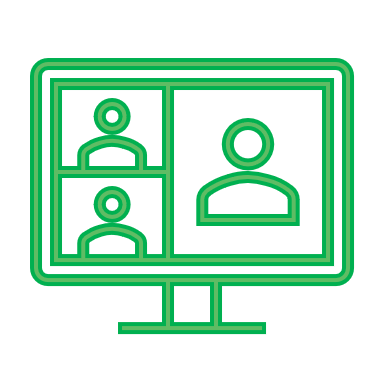 Sesiones informativas 
virtuales Participe en una sesión informativa virtual para obtener más información sobre el proceso de solicitud y las cualidades de una propuesta sólida, y para hacer preguntas.

 Inscríbase en una sesión informativa aquí.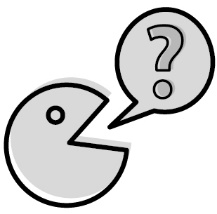 apoyo del personal Asistencia técnica: ¿Tiene preguntas sobre la solicitud, o quiere hablar de su idea? Un director de proyectos del Fondo de Equidad Alimentaria puede ayudarle. Para su información, los directores de proyecto no participarán en el proceso de selección. 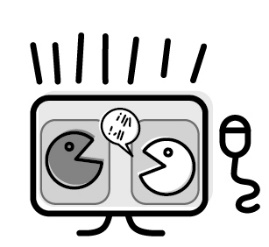 Envíe un correo electrónico a foodequityfund@seattle.gov o llame al 206-727-FOOD (3663) para concertar una reunión individual con un director de proyectos. Los directores de proyectos están disponibles para reunirse fuera del horario de atención regular si se programa con antelación.Miércoles 6 de marzo de 2024 – 4:30 p.m. - 6 p.m. Hora de visita virtual a la oficina del Fondo de Equidad AlimentariaParticipe por teléfono: (206) 207-1700 Código de acceso: 2498 906 0175   Contraseña: 2024 Ejemplos de apoyo personalizadoAyuda para identificar actividades o gastos elegibles. Apoyo con cuestiones de dominio de la propiedad. Ayuda con la búsqueda de una organización patrocinadora fiscal.Información sobre los criterios de evaluación.Ofrecer comentarios sobre el borrador de la solicitud (envíe los materiales por correo electrónico para el 5 de marzo).Después del 5 de marzo, los directores de proyectos no podrán dar su opinión, pero estarán disponibles para contestar preguntas y comprobar si el proyecto cumple los requisitos o si está completo.Ejemplos de propuestas y planes de trabajoCriterios de evaluaciónEl personal del Fondo de Equidad Alimentaria evaluará todas las propuestas para comprobar si cumplen con los requisitos básicos. Las propuestas elegibles serán examinadas por el panel de revisión comunitaria en base a los criterios que aparecen a continuación. El panel de revisión comunitaria está formado por líderes de la comunidad local con experiencia en equidad racial, justicia alimentaria y desigualdades sanitarias. El panel de revisión podrá recomendar un monto de subvención diferente al que
 pide el solicitante.Las recomendaciones de financiación formuladas por el panel deben recibir la aprobación final del director del Departamento de Vecindarios.  Lista de verificación de requisitos: Las actividades del proyecto se llevan a cabo en la ciudad de Seattle. El proyecto ofrece acceso y beneficios a personas que viven, estudian, trabajan o practican su religión en Seattle.   Se enfoca en fomentar un sistema alimentario local equitativo y sostenible.Se completará dentro de 24 meses a partir de la firma del contrato.Criterios para solicitudes sólidas: PERSONASLa historia, la misión y la visión se ajustan a la propuesta de proyecto. Incluye ejemplos de logros que complementan el trabajo necesario para realizar el proyecto.La justicia racial es un claro valor activo de la organización. Proporciona ejemplos concretos sobre cómo el proyecto fomentará la justicia racial internamente (ejemplos pueden incluir la junta directiva, el desarrollo del liderazgo, la retención del personal, la recaudación de fondos centrada en la comunidad, etc.).  La comunidad de la que forma parte es específica y está claramente definida. Las comunidades prioritarias son los principales responsables de la toma de decisiones o participan significativamente en todas las fases del proyecto.  Si se incluyen colaboradores, se trata de colaboradores actuales o de nuevas alianzas que demuestren un beneficio mutuo (por ejemplo, incluir a los colaboradores en su presupuesto, dar ejemplos claros de reciprocidad, etc.).PROYECTOLa descripción es clara, específica y realizable. El proyecto es compatible con el propósito del Fondo de Equidad Alimentaria de invertir en actividades dirigidas por la comunidad que promuevan un sistema alimentario local equitativo y sostenible. El proyecto se ajusta al plan de trabajo y al presupuesto solicitado para la subvención.Las cuestiones alimentarias son específicas y demuestran una clara comprensión de las desigualdades, necesidades, desafíos o prioridades alimentarios en su comunidad. Las soluciones son culturalmente apropiadas o responden a los recursos y tradiciones de la comunidad. IMPACTOEl éxito está claramente vinculado a beneficios importantes para la comunidad y para quienes sufren las mayores desigualdades alimentarias y sanitarias. Provee claros ejemplos de cómo se desarrollan los líderes BIPOC, de bajos ingresos, jóvenes o adultos mayores en el sistema alimentario en diversas etapas del proyecto.ANEXOS: PLAN DE TRABAJO, PRESUPUESTO DE LA SOLICITUD DE SUBVENCIÓN, BIOGRAFÍAS DEL LIDERAZGO Los hitos claves son específicos, realistas y realizables. Los hitos están relacionados entre sí y se reforzarán mutuamente.El cronograma del proyecto es realista.El presupuesto es viable y se ajusta al plan de trabajo.Los miembros del equipo y los principales líderes que trabajan en el proyecto reflejan las experiencias de las comunidades con las que trabajan.Qué esperar si recibe la subvenciónSi reciben financiación, las organizaciones o patrocinadores fiscales deben cumplir con lo siguiente: Asistir a una orientación. Trabajar en estrecha colaboración con el director de proyectos del Fondo de Equidad Alimentaria asignado para finalizar los resultados del proyecto/programa.Tener una licencia comercial de la ciudad de Seattle en vigor.Obtener y proveer prueba de un seguro de responsabilidad civil comercial general. Si corresponde, proveer documentación, a solicitud, de las comprobaciones de antecedentes de la Patrulla Estatal de Washington para todos los voluntarios y personal del proyecto que trabajen con jóvenes menores de 18 años.Asegurarse de que todos los proyectos de diseño y de capital en propiedades de la ciudad de Seattle cumplan con la ley federal para proporcionar instalaciones fácilmente accesibles según la Ley de Estadounidenses con Discapacidades (ADA). Se espera que los proyectos de capital paguen los salarios prevalecientes.El Fondo de Equidad Alimentaria realiza el pago en función de los resultados mutuamente acordados. Incluye además una tarifa mensual fija que se negocia durante el proceso de contratación. Los contratos de subvención del Fondo de Equidad Alimentaria deben firmarse para el 1 de octubre de 2024, a menos que se indique lo contrario, y los fondos deben gastarse para el 30 de septiembre de 2026 a más tardar. Preguntas frecuentes¿Puede el personal del Departamento de Vecindarios de Seattle (DON) revisar mi solicitud? Sí, los directores de proyectos del Fondo de Equidad Alimentaria están a su disposición para ofrecer comentarios sobre su solicitud y responder a sus preguntas. Podemos ofrecer opiniones solo sobre los proyectos de solicitud presentados antes del 5 de marzo de 2024. Después del 5 de marzo de 2024, los directores de proyectos no podrán dar su opinión, pero estarán disponibles para contestar preguntas y comprobar si la solicitud cumple los requisitos o si está completa. Hemos recibido una subvención del Fondo de Equidad Alimentaria en el pasado. ¿Soy elegible para solicitar otra?Las organizaciones no pueden tener dos contratos simultáneos dentro del programa. Si tiene un contrato actual, debe finalizarse para el 1 de octubre de 2024. Si su contrato termina después del 1 de octubre de 2024, no podrá presentar una solicitud. Si se le ha concedido una subvención del Fondo de Equidad Alimentaria en años anteriores, pero no tiene un contrato en vigor, puede presentar una solicitud. Si tiene preguntas al respecto, póngase en contacto con foodequityfund@seattle.gov. Mi oficina no está en Seattle, pero la comunidad con la que trabajamos está basada en Seattle. ¿Podemos solicitar financiamiento del Fondo de Equidad Alimentaria?  Sí. Si su oficina está ubicada fuera de Seattle, puede presentar una solicitud si las actividades de su proyecto se llevarán a cabo dentro de los límites de la ciudad de Seattle Y si ofrecen beneficios a personas que viven, estudian, trabajan o practican su religión en Seattle.¿Cuál es el proceso de desembolso de fondos? El Fondo de Equidad Alimentaria utiliza un proceso de reembolso basado en los resultados. La ciudad realiza pagos en función de los resultados mutuamente acordados. Incluye además una tarifa mensual fija que se negocia durante el proceso de contratación. Si se le concede una subvención, este proceso se explicará con más detalle durante una sesión de orientación.¿Cuál es el calendario de la subvención? Si se concede el financiamiento, ¿cuándo comenzarán los proyectos, y cuántos años durarán? Los plazos de los proyectos son flexibles. Los proyectos no pueden comenzar antes del 1 de septiembre y deben finalizar para el 30 de septiembre de 2026.¿Cómo podemos saber si necesitamos el permiso del propietario de la propiedad para nuestra solicitud? Se requiere el permiso del propietario de la propiedad junto con la solicitud si se va a realizar una mejora física a una propiedad que no pertenezca a su grupo u organización. Para más información, vea la página 6 de la Guía adjunta. Recomendamos que hable directamente con el propietario de la propiedad lo antes posible. Es importante demostrar que el propietario es consciente de la intención de construir en su propiedad si se concede una subvención. ¿Qué es el seguro de responsabilidad civil comercial general (CGL)?Se trata de una cobertura de responsabilidad civil durante la vigencia del contrato de subvención. "City of Seattle" debe figurar como asegurado adicional en la póliza. Trabaje con su director de proyectos del Fondo de Equidad Alimentaria para determinar la cobertura de seguro apropiada. Puede incluir el costo del seguro en el presupuesto de su subvención. ¿Qué es una licencia comercial de la ciudad de Seattle? Cualquier persona que realice actividades comerciales en Seattle debe tener un certificado fiscal de licencia comercial de Seattle, también conocido como licencia comercial o licencia comercial general. Esto es además de la licencia comercial del Departamento de Recaudación de Impuestos. No es necesario tener una licencia comercial de la ciudad de Seattle para solicitar esta subvención; sin embargo, si su propuesta es seleccionada, su organización o su patrocinador fiscal deberán obtenerla. Para más información, consulte el enlace de Licencias comerciales - Finanzas municipales | seattle.govTengo otra subvención con un programa diferente del Departamento de Vecindarios. ¿Soy elegible para solicitar financiamiento del Fondo de Equidad Alimentaria? Las organizaciones y grupos comunitarios pueden recibir múltiples subvenciones del DON si se destinan a proyectos distintos y únicos.¿Dónde más puedo conseguir financiación para proyectos relacionados con la alimentación en Seattle?Las siguientes son otras oportunidades de financiación para proyectos de justicia alimentaria o medioambiental: Departamento de Servicios Humanos - Anuncios de financiación Iniciativa de Desarrollo Equitativo - Oficina de Planificación y 
Desarrollo ComunitarioFondo para la Justicia Medioambiental - Oficina de Sostenibilidad y Medio AmbienteSubvención de Colaboración Comunitaria KCD-Seattle - Distrito de Conservación 
del Condado de King Subvención Compartida para Comunidades Libres de Desperdicios - Seattle Public UtilitiesSubvenciones de asistencia alimentaria - Departamento de Agricultura del Estado de Washington Si tiene preguntas, no dude en enviarnos un correo electrónico a foodequityfund@seattle.gov o llamarnos al (206) 727-3663. PREGUNTAS QUE REQUIEREN UNA NARRATIVA PARA LA SUBVENCIÓN En 6 páginas o menos, conteste las siguientes preguntas. Por favor, utilice letra Times New Roman de 12 puntos. Para su narrativa, puede utilizar cualquier formato que le permita transmitir lo mejor posible sus respuestas (como viñetas o párrafos, por ejemplo). Es más importante dar respuestas claras que respuestas largas. Consulte la página 12 de la Guía para las Subvenciones del Fondo de Equidad Alimentaria de 2024 para los criterios que utilizará el panel de revisión comunitaria para evaluar las propuestas. PERSONAS: Describa brevemente la historia, la misión y la visión de su organización. ¿Qué logros o avances importantes son clave para comprender el trabajo que realiza?  ¿Cómo promueve su organización la justicia racial? ¿De qué comunidad forma parte? ¿Cómo participan los miembros de esta comunidad en las actividades propuestas? En su respuesta, puede incluir también las alianzas existentes y el papel que desempeñan en las actividades propuestas.PROYECTO: ¿Qué hará con la subvención del Fondo de Equidad Alimentaria? ¿Cuáles son los problemas alimentarios específicos de su comunidad? ¿Qué soluciones comunitarias propone para responder a estos problemas alimentarios?  IMPACTO: ¿Cómo define el éxito de su proyecto, y cómo sabrá que sus esfuerzos han tenido éxito?  ¿Cómo promueve su propuesta el liderazgo de personas negras, indígenas, de color, personas de bajos ingresos, jóvenes o adultos mayores en el sistema alimentario?    Monto de la subvención: $25,000 -$100,000 | Duración de la propuesta: Hasta 24 mesesMonto de la subvención: $25,000 -$100,000 | Duración de la propuesta: Hasta 24 mesesMonto de la subvención: $25,000 -$100,000 | Duración de la propuesta: Hasta 24 mesesMonto de la subvención: $25,000 -$100,000 | Duración de la propuesta: Hasta 24 mesesMonto de la subvención: $25,000 -$100,000 | Duración de la propuesta: Hasta 24 meses16 de enero16 de eneroSe abre el plazo para presentar solicitudes30 ene: 10 a.m. - 11 a.m.12 feb: 12 p.m. - 1 p.m. 29 feb: 5:30 p.m. - 6:30 p.m.  Sesiones informativas virtuales(Hay servicios de interpretación disponibles a solicitud).19 de marzo antes de las 11:59 p.m.Fin del plazo para presentar solicitudesDel 1 al 10 de mayoProgramación de entrevistas virtuales, si correspondeDel 13 al 17 de mayoEntrevistas virtuales, si corresponde Finales de junioNotificación a los solicitantes de las decisiones de financiación 
por correo electrónicoDe finales de junio al 1 de octubreFirma y formalización de contratosMartes, 30 de enero, 
10 a.m. – 11 a.m.Enlace: Sesión informativa 1 del Fondo de Equidad AlimentariaParticipe por teléfono: (206) 207-1700  Código de acceso 2491 432 3663    Contraseña 2024 Lunes 12 de febrero, 12 p.m. – 1 p.m. Enlace: Sesión informativa 2 del Fondo de Equidad Alimentaria Participe por teléfono: (206) 207-1700 Código de acceso: 2489 593 9972   Contraseña 2024 Jueves 29 de febrero, 
5:30 p.m. - 6:30 p.m. Enlace: Sesión informativa 3 del Fondo de Equidad AlimentariaParticipe por teléfono: (206) 207-1700 Código de acceso: 2484 962 5571   Contraseña: 2024 1) Una organización dirigida por indígenas busca fondos para crecer y ofrecer frutas y verduras gratuitas y culturalmente apropiadas a los mayores de su comunidad. La propuesta incluye el cultivo de plantas y verduras nativas, jornadas intergeneracionales de cosecha y días de distribución de alimentos para los indígenas estadounidenses mayores de Seattle. Ejemplo de hito: 2) Una coalición de agricultores BIPOC con buena reputación que trabajan en Seattle busca fondos para llevar a cabo un proceso de desarrollo de visión con su comunidad. El proyecto incluye la planificación de la resiliencia climática, análisis de la salud del suelo y el aumento de la capacidad de cultivos culturalmente apropiados. La coalición tiene como objetivo crear una guía de recursos que los agricultores locales puedan utilizar en respuesta al cambio climático rápido.Ejemplo de hito:3) Una organización comunitaria con buena reputación quiere desarrollar un programa de formación de mano de obra agroalimentaria para jóvenes de bajos ingresos. La organización trabaja con líderes jóvenes para crear un curso de capacitación de 16 semanas. Los jóvenes participan en diversas etapas del proyecto, desde la planificación hasta la implementación.Ejemplo de hito:4) Un grupo de ayuda mutua busca fondos para construir un nuevo invernadero y rediseñar y ampliar sus instalaciones de almacenamiento y distribución de alimentos actuales para que sean más accesibles. La propuesta incluye la colaboración con el propietario de la propiedad, miembros de la comunidad y voluntarios para 
codiseñar y construir las nuevas instalaciones de distribución. Ejemplo de hito: 